Выдача разрешения на строительство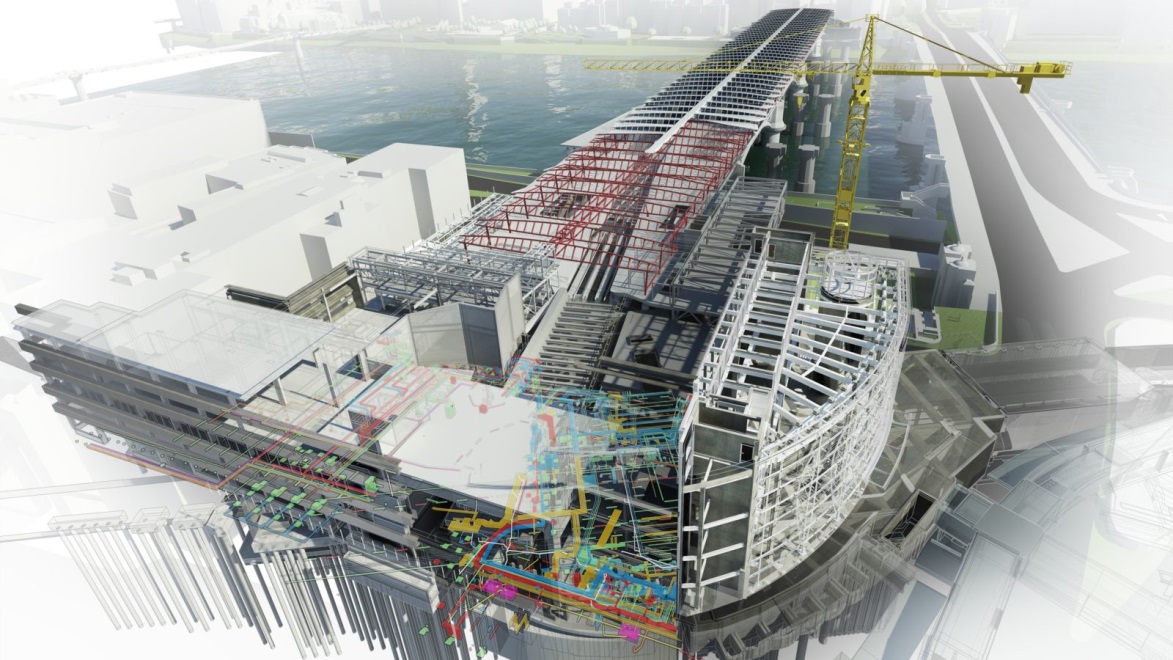 В целях строительства, реконструкции объекта капитального строительствазастройщик направляет заявление о выдаче разрешения на строительствоСПОСОБЫ ПОДАЧИ ЗАЯВЛЕНИЯ НА ВЫДАЧУ РАЗРЕШЕНИЯ НА СТРОИТЕЛЬСТВО
- администрация Черниговского муниципального района: с. Черниговка, ул. Буденного, 23, каб. 219;- Через Многофункциональный центр, по следующим адресам:1. Адрес:
Черниговский район, с. Черниговка, ул. Ленинская, д.58Телефон для справок:
(423)201-01-562. Адрес:
Черниговский район, пгт. Сибирцево, ул. Красноармейская, д.16АТелефон для справок:
(423)201-01-56ПЕРЕЧЕНЬ НЕОБХОДИМЫХ ДОКУМЕНТОВ ДЛЯ ПРИНЯТИЯ РЕШЕНИЯ
 
Обязательные:
- правоустанавливающие документы на земельный участок;- градостроительный план земельного участка;- результаты инженерных изысканий и следующие материалы, содержащиеся в утвержденной проектной документации:а) пояснительная записка;б) схема планировочной организации земельного участка;в) разделы, содержащие архитектурные и конструктивные решения, а также решения и мероприятия, направленные на обеспечение доступа инвалидов к объекту; г) проект организации строительства объекта капитального строительства;- положительное заключение экспертизы проектной документации,- документ, подтверждающий полномочия представителя застройщика, в случае, если заявление  направлено представителем застройщика;- согласие всех правообладателей объекта капитального строительства в случае реконструкции такого объекта.СРОК ПРЕДОСТАВЛЕНИЯ МУНИЦИПАЛЬНОЙ УСЛУГИ

Выдача разрешения на строительство осуществляется в срок не более 5 рабочих дней со дня регистрации заявления в управлении градостроительства.